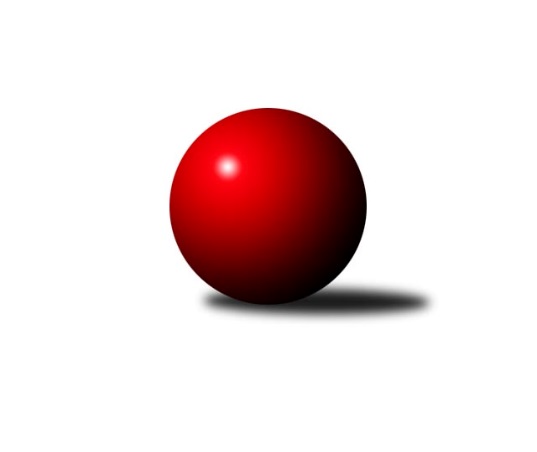 Č.12Ročník 2022/2023	25.11.2022Nejlepšího výkonu v tomto kole: 2868 dosáhlo družstvo: KK Kosmonosy BDivize AS 2022/2023Výsledky 12. kolaSouhrnný přehled výsledků:TJ Sokol Benešov B	- TJ Sokol Praha-Vršovice A	5.5:2.5	2537:2457	7.0:5.0	21.11.TJ Radlice A	- SK Meteor Praha B	6:2	2594:2389	8.0:4.0	23.11.KK Kosmonosy B	- TJ Neratovice	8:0	2868:2669	9.0:3.0	24.11.KK Vlašim A	- SK Meteor Praha A	6:2	2642:2474	8.0:4.0	25.11.TJ AŠ Mladá Boleslav 	- KK Konstruktiva Praha B	3:5	2433:2487	7.0:5.0	25.11.TJ Astra A	- TJ Sokol Brandýs n. L. A	4:4	2553:2507	8.0:4.0	25.11.TJ Sparta Kutná Hora A	- AC Sparta Praha A	7:1	2736:2548	10.0:2.0	25.11.Tabulka družstev:	1.	KK Konstruktiva Praha B	12	10	1	1	65.5 : 30.5 	90.5 : 53.5 	 2618	21	2.	KK Kosmonosy B	12	9	0	3	63.0 : 33.0 	86.0 : 58.0 	 2631	18	3.	TJ Radlice A	10	8	1	1	56.0 : 24.0 	73.0 : 47.0 	 2627	17	4.	TJ Sokol Benešov B	12	7	0	5	55.0 : 41.0 	80.5 : 63.5 	 2591	14	5.	TJ Neratovice	12	7	0	5	50.0 : 46.0 	63.5 : 80.5 	 2532	14	6.	TJ Sparta Kutná Hora A	11	5	3	3	45.0 : 43.0 	69.5 : 62.5 	 2577	13	7.	TJ Sokol Praha-Vršovice A	12	6	0	6	48.5 : 47.5 	75.0 : 69.0 	 2535	12	8.	KK Vlašim A	12	4	2	6	45.5 : 50.5 	72.0 : 72.0 	 2531	10	9.	TJ AŠ Mladá Boleslav	11	4	1	6	36.0 : 52.0 	55.5 : 76.5 	 2474	9	10.	AC Sparta Praha A	12	4	0	8	40.5 : 55.5 	67.0 : 77.0 	 2519	8	11.	TJ Astra A	10	2	2	6	30.0 : 50.0 	51.0 : 69.0 	 2524	6	12.	SK Meteor Praha A	11	3	0	8	35.0 : 53.0 	58.0 : 74.0 	 2491	6	13.	TJ Sokol Brandýs n. L. A	11	2	2	7	33.0 : 55.0 	57.0 : 75.0 	 2541	6	14.	SK Meteor Praha B	12	3	0	9	37.0 : 59.0 	61.5 : 82.5 	 2432	6Podrobné výsledky kola:	 TJ Sokol Benešov B	2537	5.5:2.5	2457	TJ Sokol Praha-Vršovice A	Petr Červ	 	 213 	 210 		423 	 1:1 	 423 	 	222 	 201		Jiří Rejthárek	Jiří Kočí	 	 213 	 222 		435 	 2:0 	 361 	 	177 	 184		Martin Šveda	Dušan Dvořák	 	 197 	 228 		425 	 1:1 	 463 	 	240 	 223		Zbyněk Vilímovský	Marek Červ	 	 186 	 218 		404 	 1:1 	 379 	 	195 	 184		Pavel Grygar	Ladislav Kalous	 	 205 	 257 		462 	 1:1 	 434 	 	223 	 211		Jiří Jabůrek	Petr Brabenec	 	 208 	 180 		388 	 1:1 	 397 	 	198 	 199		Roman Přeučilrozhodčí: Palát KarelNejlepší výkon utkání: 463 - Zbyněk Vilímovský	 TJ Radlice A	2594	6:2	2389	SK Meteor Praha B	Milan Komorník	 	 212 	 227 		439 	 2:0 	 384 	 	209 	 175		Jiří Novotný	Rostislav Kašpar	 	 216 	 211 		427 	 2:0 	 424 	 	215 	 209		Luboš Soukup	Josef Kašpar	 	 229 	 227 		456 	 2:0 	 355 	 	177 	 178		Michal Franc	David Kašpar	 	 201 	 191 		392 	 0:2 	 407 	 	208 	 199		Pavel Novák	Jaroslav Kourek	 	 197 	 211 		408 	 0:2 	 420 	 	207 	 213		David Dittrich	Miloš Beneš ml.	 	 235 	 237 		472 	 2:0 	 399 	 	205 	 194		Luboš Polanskýrozhodčí: Josef KašparNejlepší výkon utkání: 472 - Miloš Beneš ml.	 KK Kosmonosy B	2868	8:0	2669	TJ Neratovice	Filip Bajer	 	 232 	 252 		484 	 2:0 	 451 	 	228 	 223		Jan Meščan	Marek Náhlovský	 	 254 	 229 		483 	 1:1 	 453 	 	214 	 239		Josef Trnka	Věroslav Řípa	 	 228 	 253 		481 	 2:0 	 423 	 	209 	 214		Eva Dvorská	Ondrej Troják	 	 244 	 251 		495 	 1:1 	 474 	 	259 	 215		Petr Šteiner	Radek Tajč	 	 238 	 220 		458 	 1:1 	 445 	 	217 	 228		Miroslav Burock	Břetislav Vystrčil	 	 245 	 222 		467 	 2:0 	 423 	 	213 	 210		Jan Kozákrozhodčí: Radek TajčNejlepší výkon utkání: 495 - Ondrej Troják	 KK Vlašim A	2642	6:2	2474	SK Meteor Praha A	Vlastimil Pírek	 	 230 	 193 		423 	 0:2 	 449 	 	244 	 205		Pavel Plachý	Ladislav Hlaváček	 	 236 	 243 		479 	 2:0 	 374 	 	189 	 185		Jindřich Sahula	Milan Černý	 	 205 	 203 		408 	 1:1 	 424 	 	201 	 223		Milan Mikulášek	Václav Tůma	 	 218 	 217 		435 	 2:0 	 412 	 	202 	 210		Martin Boháč	Jiří Kadleček	 	 216 	 211 		427 	 1:1 	 400 	 	175 	 225		Ivo Steindl	Josef Dotlačil	 	 247 	 223 		470 	 2:0 	 415 	 	193 	 222		Ladislav Zahrádkarozhodčí: Václav TůmaNejlepší výkon utkání: 479 - Ladislav Hlaváček	 TJ AŠ Mladá Boleslav 	2433	3:5	2487	KK Konstruktiva Praha B	Zdeněk Horváth	 	 166 	 173 		339 	 0:2 	 417 	 	208 	 209		Jakub Wrzecionko	Jiří Samolák	 	 193 	 210 		403 	 1:1 	 418 	 	214 	 204		Ludmila Johnová	Petr Horáček	 	 205 	 199 		404 	 1:1 	 388 	 	214 	 174		Jaroslav Pleticha st.	Pavel Palaštuk	 	 210 	 199 		409 	 2:0 	 397 	 	203 	 194		Eva Václavková	Pavel Horáček ml.	 	 230 	 230 		460 	 2:0 	 424 	 	204 	 220		Emilie Somolíková	Petr Palaštuk	 	 205 	 213 		418 	 1:1 	 443 	 	232 	 211		Michal Ostatnickýrozhodčí: Petr HoráčekNejlepší výkon utkání: 460 - Pavel Horáček ml.	 TJ Astra A	2553	4:4	2507	TJ Sokol Brandýs n. L. A	Jaroslav Dryák	 	 217 	 185 		402 	 1:1 	 410 	 	199 	 211		Pavel Kotek	Jakub Vodička	 	 224 	 209 		433 	 2:0 	 392 	 	200 	 192		František Čvančara	Tomáš Turnský	 	 209 	 219 		428 	 2:0 	 381 	 	200 	 181		Ladislav Sopr	Petr Seidl	 	 217 	 212 		429 	 1:1 	 431 	 	211 	 220		Martin Šmejkal	Radek Fiala	 	 217 	 230 		447 	 1:1 	 450 	 	215 	 235		Miloslav Rychetský	Daniel Veselý	 	 212 	 202 		414 	 1:1 	 443 	 	211 	 232		Karel Křenekrozhodčí: Jaroslav DryákNejlepší výkon utkání: 450 - Miloslav Rychetský	 TJ Sparta Kutná Hora A	2736	7:1	2548	AC Sparta Praha A	Zdeněk Rajchman	 	 221 	 209 		430 	 2:0 	 403 	 	220 	 183		Petr Neumajer	Daniel Brejcha	 	 222 	 231 		453 	 1:1 	 459 	 	206 	 253		Václav Klička	Vladimír Holý	 	 221 	 219 		440 	 2:0 	 416 	 	213 	 203		Jiří Neumajer	Jiří Barbora	 	 242 	 235 		477 	 2:0 	 427 	 	203 	 224		Pavel Pavlíček	Dušan Hrčkulák	 	 205 	 235 		440 	 1:1 	 420 	 	217 	 203		Vojtěch Krákora	Leoš Vobořil	 	 259 	 237 		496 	 2:0 	 423 	 	198 	 225		Petr Hartinarozhodčí: Hana BarborováNejlepší výkon utkání: 496 - Leoš VobořilPořadí jednotlivců:	jméno hráče	družstvo	celkem	plné	dorážka	chyby	poměr kuž.	Maximum	1.	Jiří Kočí 	TJ Sokol Benešov B	461.81	313.6	148.2	3.7	4/4	(491)	2.	Michal Ostatnický 	KK Konstruktiva Praha B	460.19	309.3	150.9	1.4	6/6	(483)	3.	Filip Bajer 	KK Kosmonosy B	454.05	299.3	154.7	4.3	6/6	(491)	4.	Ludmila Johnová 	KK Konstruktiva Praha B	450.03	302.4	147.7	3.5	6/6	(511)	5.	Miloš Beneš  ml.	TJ Radlice A	449.39	304.4	145.0	2.6	7/7	(472)	6.	Břetislav Vystrčil 	KK Kosmonosy B	449.07	301.7	147.4	4.9	6/6	(485)	7.	Miloslav Rychetský 	TJ Sokol Brandýs n. L. A	447.04	304.3	142.7	3.2	6/6	(475)	8.	Josef Kašpar 	TJ Radlice A	446.50	304.6	141.9	3.5	7/7	(490)	9.	Ladislav Kalous 	TJ Sokol Benešov B	446.34	310.3	136.0	7.3	4/4	(480)	10.	Zbyněk Vilímovský 	TJ Sokol Praha-Vršovice A	445.72	301.1	144.6	2.6	9/9	(497)	11.	Václav Sommer 	TJ Sokol Brandýs n. L. A	443.81	300.8	143.1	3.9	4/6	(461)	12.	Pavel Plachý 	SK Meteor Praha A	442.39	298.7	143.7	5.2	6/6	(488)	13.	Ondrej Troják 	KK Kosmonosy B	442.13	305.6	136.6	5.0	5/6	(495)	14.	Karel Křenek 	TJ Sokol Brandýs n. L. A	442.12	292.0	150.1	3.0	5/6	(464)	15.	Ladislav Hlaváček 	KK Vlašim A	440.90	297.7	143.2	3.9	5/5	(483)	16.	Jan Kvapil 	TJ Neratovice	440.75	298.2	142.6	3.4	6/8	(462)	17.	Petr Hartina 	AC Sparta Praha A	440.36	303.1	137.2	3.8	7/8	(469)	18.	Věroslav Řípa 	KK Kosmonosy B	440.07	295.3	144.8	4.7	6/6	(497)	19.	Jakub Wrzecionko 	KK Konstruktiva Praha B	439.86	294.9	144.9	5.2	6/6	(473)	20.	Martin Boháč 	SK Meteor Praha A	438.80	299.0	139.8	5.3	5/6	(483)	21.	Jakub Vodička 	TJ Astra A	438.46	309.3	129.1	7.8	6/6	(458)	22.	Rostislav Kašpar 	TJ Radlice A	437.75	297.6	140.1	5.3	7/7	(467)	23.	Emilie Somolíková 	KK Konstruktiva Praha B	437.25	294.0	143.3	4.6	6/6	(477)	24.	Pavel Novák 	SK Meteor Praha B	437.07	296.5	140.6	3.8	6/7	(466)	25.	Ctirad Dudycha 	SK Meteor Praha B	436.97	300.0	137.0	6.3	6/7	(478)	26.	David Kašpar 	TJ Radlice A	436.46	310.6	125.8	7.0	6/7	(486)	27.	Radek Fiala 	TJ Astra A	436.24	302.0	134.2	6.7	5/6	(486)	28.	Jiří Jabůrek 	TJ Sokol Praha-Vršovice A	435.91	295.3	140.6	3.6	8/9	(474)	29.	Radek Tajč 	KK Kosmonosy B	434.93	300.2	134.7	4.4	6/6	(483)	30.	Jiří Barbora 	TJ Sparta Kutná Hora A	433.97	300.6	133.4	5.2	5/5	(497)	31.	Jiří Rejthárek 	TJ Sokol Praha-Vršovice A	433.25	293.2	140.0	5.1	8/9	(484)	32.	Zdeněk Rajchman 	TJ Sparta Kutná Hora A	432.70	289.5	143.2	5.1	5/5	(474)	33.	Petr Seidl 	TJ Astra A	432.54	297.3	135.3	4.1	6/6	(447)	34.	Petr Šteiner 	TJ Neratovice	432.43	294.6	137.8	5.4	7/8	(474)	35.	Dušan Hrčkulák 	TJ Sparta Kutná Hora A	431.14	296.4	134.8	4.3	5/5	(505)	36.	Pavel Horáček  ml.	TJ AŠ Mladá Boleslav 	431.04	301.2	129.8	8.4	4/6	(460)	37.	Petr Červ 	TJ Sokol Benešov B	430.41	294.1	136.3	5.3	4/4	(480)	38.	Dušan Dvořák 	TJ Sokol Benešov B	430.08	295.0	135.1	5.8	3/4	(502)	39.	Václav Tůma 	KK Vlašim A	429.97	297.2	132.7	5.4	5/5	(467)	40.	Miroslav Burock 	TJ Neratovice	428.51	300.8	127.7	7.1	7/8	(476)	41.	Pavel Palaštuk 	TJ AŠ Mladá Boleslav 	428.17	292.2	135.9	4.4	6/6	(466)	42.	Václav Klička 	AC Sparta Praha A	427.21	284.5	142.7	4.3	7/8	(459)	43.	Marek Červ 	TJ Sokol Benešov B	425.50	298.3	127.2	6.8	4/4	(469)	44.	Petr Neumajer 	AC Sparta Praha A	425.46	293.2	132.2	6.2	7/8	(473)	45.	Jaroslav Kourek 	TJ Radlice A	424.89	296.3	128.6	7.5	7/7	(446)	46.	Milan Mikulášek 	SK Meteor Praha A	424.50	288.5	136.0	8.2	5/6	(478)	47.	Petr Palaštuk 	TJ AŠ Mladá Boleslav 	424.07	288.9	135.1	5.3	6/6	(466)	48.	Marek Náhlovský 	KK Kosmonosy B	423.20	301.4	121.8	9.1	6/6	(488)	49.	Josef Dotlačil 	KK Vlašim A	422.74	287.7	135.0	2.8	5/5	(478)	50.	Vladimír Holý 	TJ Sparta Kutná Hora A	420.71	287.5	133.3	5.1	5/5	(475)	51.	Jaroslav Pleticha  st.	KK Konstruktiva Praha B	420.56	286.8	133.8	6.9	6/6	(481)	52.	Eva Václavková 	KK Konstruktiva Praha B	419.47	292.7	126.8	5.9	6/6	(447)	53.	Ivo Steindl 	SK Meteor Praha A	419.33	290.1	129.3	8.0	6/6	(494)	54.	Petr Brabenec 	TJ Sokol Benešov B	419.25	292.9	126.3	5.6	4/4	(463)	55.	František Čvančara 	TJ Sokol Brandýs n. L. A	418.47	293.9	124.6	8.2	6/6	(448)	56.	David Dittrich 	SK Meteor Praha B	417.92	285.9	132.0	5.1	6/7	(459)	57.	Jiří Neumajer 	AC Sparta Praha A	416.65	290.0	126.7	6.0	8/8	(436)	58.	Jiří Kadleček 	KK Vlašim A	416.40	284.3	132.1	6.5	5/5	(471)	59.	Josef Trnka 	TJ Neratovice	415.86	295.5	120.4	9.7	7/8	(453)	60.	Antonín Krejza 	TJ Sokol Praha-Vršovice A	415.71	283.2	132.5	4.9	6/9	(436)	61.	Pavel Kotek 	TJ Sokol Brandýs n. L. A	415.65	283.5	132.2	5.6	6/6	(453)	62.	Daniel Veselý 	TJ Astra A	414.63	290.7	123.9	9.0	6/6	(456)	63.	Petr Horáček 	TJ AŠ Mladá Boleslav 	413.06	291.8	121.3	5.7	6/6	(438)	64.	Pavel Pavlíček 	AC Sparta Praha A	412.55	289.5	123.0	8.6	8/8	(459)	65.	Roman Přeučil 	TJ Sokol Praha-Vršovice A	412.52	289.5	123.0	9.9	7/9	(457)	66.	Pavel Grygar 	TJ Sokol Praha-Vršovice A	409.88	286.3	123.5	6.0	6/9	(432)	67.	Jaroslav Dryák 	TJ Astra A	409.47	290.0	119.4	9.6	6/6	(459)	68.	Vojtěch Krákora 	AC Sparta Praha A	408.78	288.9	119.9	8.3	8/8	(434)	69.	Michal Horáček 	TJ AŠ Mladá Boleslav 	406.20	281.9	124.3	7.4	5/6	(427)	70.	Milan Černý 	KK Vlašim A	405.47	281.7	123.7	9.4	5/5	(446)	71.	Luboš Polanský 	SK Meteor Praha B	403.77	289.0	114.7	8.1	5/7	(461)	72.	Martin Šmejkal 	TJ Sokol Brandýs n. L. A	403.33	283.0	120.3	10.0	4/6	(431)	73.	Marek Šveda 	TJ Astra A	402.50	286.9	115.6	10.8	4/6	(418)	74.	Eva Dvorská 	TJ Neratovice	401.50	281.2	120.3	7.2	8/8	(426)	75.	Jindřich Sahula 	SK Meteor Praha A	400.17	289.0	111.2	11.4	5/6	(478)	76.	Ladislav Zahrádka 	SK Meteor Praha A	399.73	287.6	112.2	10.9	6/6	(435)	77.	Tomáš Hroza 	TJ Astra A	398.88	286.2	112.7	10.3	4/6	(437)	78.	Bohumil Sedláček 	TJ AŠ Mladá Boleslav 	397.20	294.4	102.8	11.8	5/6	(430)	79.	Luboš Soukup 	SK Meteor Praha B	395.83	286.9	108.9	9.1	6/7	(440)	80.	Martin Šveda 	TJ Sokol Praha-Vršovice A	395.33	288.2	107.2	11.8	6/9	(433)	81.	Vladimír Sommer 	TJ Sokol Brandýs n. L. A	392.05	282.5	109.6	10.9	5/6	(412)	82.	Jiří Novotný 	SK Meteor Praha B	391.60	284.4	107.2	9.6	7/7	(448)	83.	Jiří Samolák 	TJ AŠ Mladá Boleslav 	369.88	271.6	98.3	13.6	4/6	(404)	84.	Michal Franc 	SK Meteor Praha B	355.38	259.5	95.8	15.1	6/7	(382)		Dušan Plocek 	TJ Neratovice	476.00	300.5	175.5	0.5	2/8	(484)		Leoš Vobořil 	TJ Sparta Kutná Hora A	474.30	312.9	161.4	2.8	2/5	(508)		František Tesař 	TJ Sparta Kutná Hora A	470.00	329.0	141.0	4.0	1/5	(470)		Michal Hrčkulák 	TJ Sparta Kutná Hora A	462.00	295.3	166.7	2.3	3/5	(466)		Milan Komorník 	TJ Radlice A	435.67	291.8	143.8	5.0	4/7	(455)		Jaroslav Pleticha  ml.	KK Konstruktiva Praha B	435.50	289.5	146.0	3.5	2/6	(458)		Karel Drábek 	TJ Sokol Benešov B	435.00	294.0	141.0	2.5	2/4	(451)		Jan Červenka 	AC Sparta Praha A	435.00	304.0	131.0	8.0	1/8	(435)		Miroslav Viktorin 	AC Sparta Praha A	434.00	299.5	134.5	7.5	2/8	(443)		Miroslav Pessr 	KK Vlašim A	433.75	302.5	131.3	6.3	2/5	(477)		Jan Meščan 	TJ Neratovice	433.00	295.1	137.9	6.3	5/8	(451)		Pavlína Říhová 	KK Kosmonosy B	432.00	288.5	143.5	6.0	1/6	(468)		Tomáš Turnský 	TJ Astra A	428.00	286.0	142.0	5.0	1/6	(428)		Josef Cíla 	TJ AŠ Mladá Boleslav 	427.00	296.9	130.1	5.0	2/6	(445)		Vlastimil Pírek 	KK Vlašim A	427.00	298.6	128.4	9.3	2/5	(464)		Daniel Brejcha 	TJ Sparta Kutná Hora A	426.63	299.4	127.3	9.4	2/5	(453)		Jan Kamín 	TJ Radlice A	425.00	282.5	142.5	4.5	2/7	(446)		Pavel Janoušek 	TJ Radlice A	425.00	298.7	126.3	7.7	3/7	(438)		Jan Urban 	KK Vlašim A	424.00	309.0	115.0	11.0	1/5	(424)		Pavel Holec 	TJ Sokol Brandýs n. L. A	423.00	300.0	123.0	5.0	1/6	(423)		František Pícha 	KK Vlašim A	417.00	297.0	120.0	11.0	1/5	(417)		Petr Vacek 	TJ Neratovice	415.00	290.0	125.0	8.8	4/8	(459)		Martin Šmejkal 	TJ Sokol Praha-Vršovice A	414.60	292.6	122.0	7.4	5/9	(438)		Ondřej Majerčík 	KK Kosmonosy B	413.50	290.0	123.5	10.5	2/6	(450)		Hana Kovářová 	KK Konstruktiva Praha B	413.00	309.0	104.0	10.0	1/6	(413)		Adam Janda 	TJ Sparta Kutná Hora A	413.00	312.0	101.0	7.0	1/5	(413)		Leoš Chalupa 	KK Vlašim A	412.67	289.9	122.8	11.6	3/5	(449)		Petr Dus 	TJ Sparta Kutná Hora A	409.33	288.0	121.3	10.3	3/5	(452)		Jitka Drábková 	TJ Sokol Benešov B	408.00	296.0	112.0	11.0	1/4	(408)		Jaroslava Fukačová 	TJ Neratovice	406.00	277.0	129.0	4.0	1/8	(406)		Jan Kozák 	TJ Neratovice	404.11	285.2	118.9	8.7	3/8	(427)		Zdeňka Vokolková 	TJ Sparta Kutná Hora A	401.00	287.0	114.0	9.0	1/5	(401)		Pavel Vojta 	KK Vlašim A	399.00	285.0	114.0	6.0	1/5	(399)		Miroslav Šostý 	SK Meteor Praha A	395.00	290.0	105.0	10.0	1/6	(395)		Josef Hladík 	TJ Sokol Praha-Vršovice A	392.00	280.0	112.0	8.0	1/9	(392)		Hana Barborová 	TJ Sparta Kutná Hora A	387.00	267.0	120.0	9.0	1/5	(387)		Ivana Kopecká 	TJ Sparta Kutná Hora A	385.50	276.5	109.0	7.0	2/5	(399)		Lukáš Kotek 	TJ Sokol Brandýs n. L. A	384.00	277.0	107.0	7.0	1/6	(384)		Tereza Hrbková 	SK Meteor Praha A	378.75	265.0	113.8	7.0	2/6	(431)		Ladislav Sopr 	TJ Sokol Brandýs n. L. A	373.50	272.5	101.0	12.5	2/6	(381)		David Dvořák 	TJ Sokol Benešov B	368.00	280.0	88.0	14.0	1/4	(368)		Zdeněk Cepl 	AC Sparta Praha A	349.00	258.0	91.0	16.0	1/8	(349)		Zdeněk Horváth 	TJ AŠ Mladá Boleslav 	339.00	262.0	77.0	27.0	1/6	(339)		Ivan Hrbek 	SK Meteor Praha A	307.00	247.0	60.0	24.0	1/6	(307)Sportovně technické informace:Starty náhradníků:registrační číslo	jméno a příjmení 	datum startu 	družstvo	číslo startu24284	Ladislav Sopr	25.11.2022	TJ Sokol Brandýs n. L. A	2x24931	Daniel Brejcha	25.11.2022	TJ Sparta Kutná Hora A	5x24530	Vlastimil Pírek	25.11.2022	KK Vlašim A	5x11589	Tomáš Turnský	25.11.2022	TJ Astra A	1x
Hráči dopsaní na soupisku:registrační číslo	jméno a příjmení 	datum startu 	družstvo	18332	Zdeněk Horváth	25.11.2022	TJ AŠ Mladá Boleslav 	Program dalšího kola:13. kolo28.11.2022	po	17:00	TJ Sokol Benešov B - SK Meteor Praha A	28.11.2022	po	19:30	AC Sparta Praha A - KK Kosmonosy B	29.11.2022	út	17:00	TJ AŠ Mladá Boleslav  - TJ Sparta Kutná Hora A (dohrávka z 5. kola)	1.12.2022	čt	17:30	TJ Sokol Praha-Vršovice A - TJ AŠ Mladá Boleslav 	1.12.2022	čt	18:00	SK Meteor Praha B - TJ Astra A	1.12.2022	čt	18:30	KK Konstruktiva Praha B - TJ Radlice A	2.12.2022	pá	17:30	TJ Neratovice - KK Vlašim A	2.12.2022	pá	17:30	TJ Sokol Brandýs n. L. A - TJ Sparta Kutná Hora A	Nejlepší šestka kola - absolutněNejlepší šestka kola - absolutněNejlepší šestka kola - absolutněNejlepší šestka kola - absolutněNejlepší šestka kola - dle průměru kuželenNejlepší šestka kola - dle průměru kuželenNejlepší šestka kola - dle průměru kuželenNejlepší šestka kola - dle průměru kuželenNejlepší šestka kola - dle průměru kuželenPočetJménoNázev týmuVýkonPočetJménoNázev týmuPrůměr (%)Výkon4xLeoš VobořilKutná Hora A4965xMiloš Beneš ml.Radlice A117.774722xOndrej TrojákKosmonosy B4958xJosef KašparRadlice A113.784564xFilip BajerKosmonosy B4842xLadislav HlaváčekVlašim A111.544792xMarek NáhlovskýKosmonosy B4832xPavel Horáček ml.AŠ M.B. 111.154603xVěroslav ŘípaKosmonosy B4813xLeoš VobořilKutná Hora A109.554963xLadislav HlaváčekVlašim A4792xMilan KomorníkRadlice A109.54439